Freedom of Information Request You requested:Can you please tell me, under the Freedom of Information Act, whether your department has a style guide for staff when writing?I have now been able to consider your request, and under section 1 (1) (a) of the Act I have attached the AGO Writing Style Guide.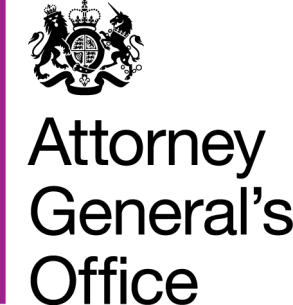 www.gov.uk/agowww.gov.uk/agoFOI|120|15 
 June 2014